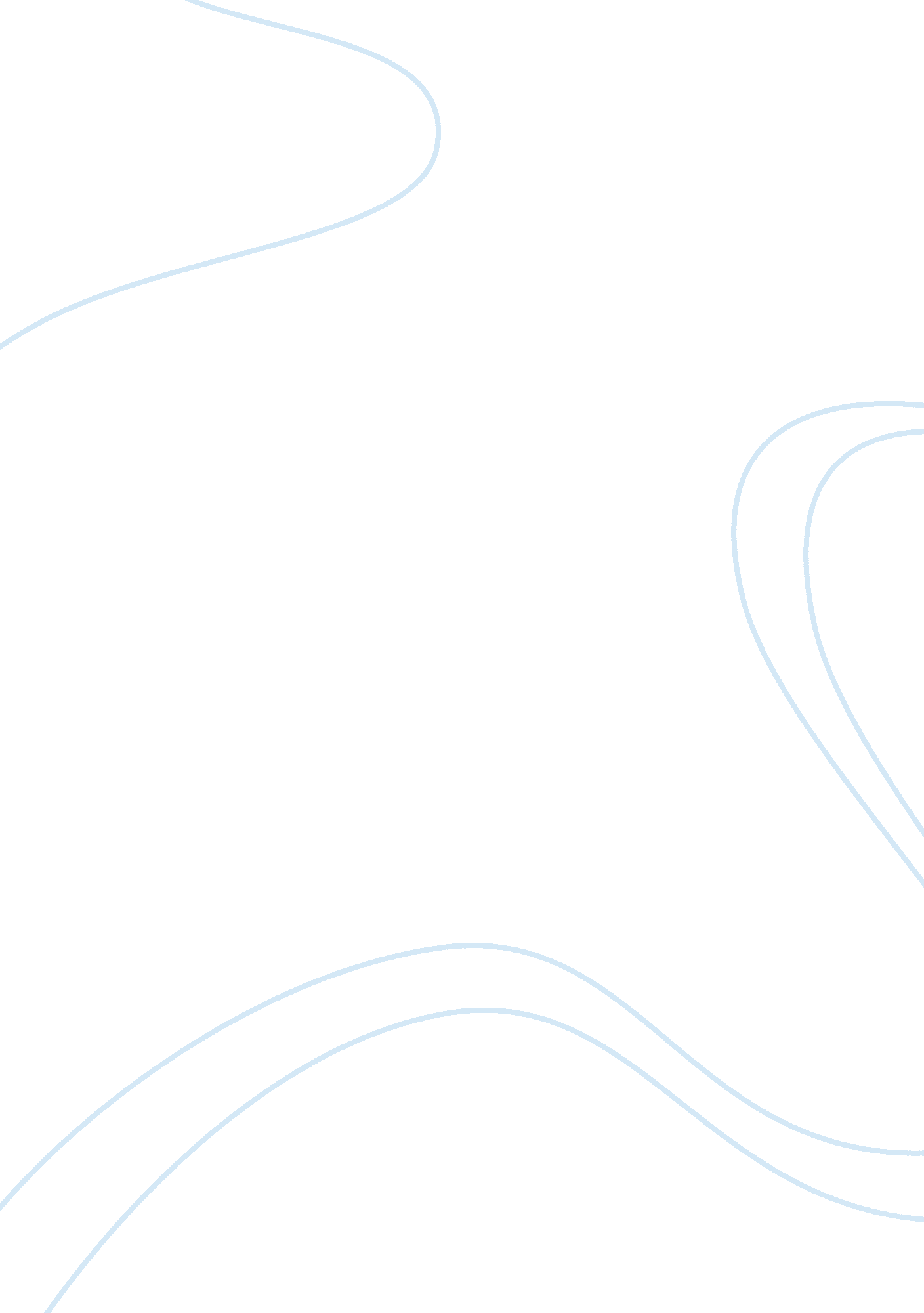 School uniforms: yes, or no essayEnvironment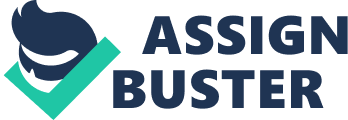 The concept of having school uniform is a topic that has been debated fir any years. Some students find uniforms necessary, others just hate the colors. I think that the students who think uniforms are unnecessary are wrong. Uniforms are an excellent idea and can help school students be more disciplined, have an equal environment, and enjoy greater academics. School uniforms are a great way to maintain a level of social equality. There are more positive effects of wearing school uniforms than negative. School uniform makes student’s lives easier because it eliminates the job of spending hours on picking out clothes for school. First, having school uniform maintains discipline in school. Wearing different clothing to school distracts students. School uniform help decrease the conflicts that arise out of arguments of fashionable clothes. If a child is wearing simple clothing, then he/she will get bullied. So, if everyone wears the same clothes, then know one will know who is poor and who is rich and no one will get bullied. Many student conflicts decrease when the concept of uniform is enforced. Some children wear clothes with profanity, and bare midriffs. If students are required to wear school uniforms, then they will automatically dress appropriately. Some students hide weapons in their clothes, so if there is uniform, no one will be able to hide any weapon. Secondly, school uniforms create an equal environment. Uniforms eliminate competition. No student will be considered less important than the other. Staying out of uniform is not a problem for the rich students. If there is no uniform, children, who are rich, will wear brand name clothes and children who are poor will wear regular, simple clothing. The poor children will feel left out because they are different. When children wear school uniform, every child is equal. School uniforms are less expensive compared to regular “ play clothing”, it lasts longer, and they can be reused. School uniforms are professional and help kids take school more seriously. When School uniforms help maintain or rise a school’s academic standards. Uniforms help change a person’s attitude toward success. Students go to school to learn, not to show off. Without school uniform, kids will spend more time on picking out clothes rather than doing homework. If children don’t have choice to show off, make fun, or feel left out, then they will concentrate more on their studies. It is proven that schools that have uniforms have higher benchmark scores, SAT scores, and students which decide to go to college. In conclusion, school uniforms do not affect who someone is as a person. A person’s characteristics and personality is what really matters the most. School uniforms will make a school’s environment better. I would prefer to go to a school with uniform, rather than going to a school without uniform where students bully, get terrible grades, and have no self discipline. When there is school uniform in a school, it saves time, money, and brain. 